  	   Общество с ограниченной ответственностью    «СпецСтройАвто»   ОГРН 1182375047007, ИНН 2308257041/230801001,    +7-918-970-4888; info@ssa23.ru www.ssa23.ru        350004, г. Краснодар, Западный округ, ул. Кожевенная, д.18, литер В, офис 8-9    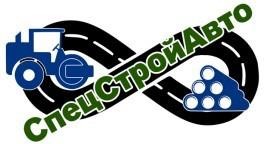 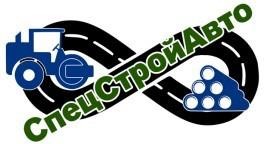 Производим асфальтобетонные смеси разных марок по ГОСТ 9128-2013. Энем, Перова 38г, заезд на погрузки напротив Русбизнесавто с трассы на Новороссийск через переезд. Без выходных.                               Стоимость асфальтобетонных смесей на 08.12.2023.   Доставка Новороссийск, Анапа – 1300 р/т, Кореновск – 800 р/т, Краснодар 500 р/т, Славянск на Кубани – 900 р/т, Майкоп – 800 р/т, Тамань – 1700 р/т, Тимашевск – 1000 р/т, Джубга – 1000 р/т, Геленджик – 1300 р/т, Абинск 750 р/т, Крымск 800 р/т, Нововеличковская 600 р/т, Динская 600 р/т, Ильский 650 р/т, Северская- 650 р/т, Темрюк 1400 р/т, Ольгинка 1400 р/т, Ейск - 2000 р/т, Горячий ключ -750 р/т.   ЗВОНИТЕ      +7-918-970-3888                +7-989-120-11-11    Наименование продукции   Цена в т.ч.   НДС   Цена без НДС   Цена физ лиц   Крупнозернистый асфальтобетон пористый марка 1,2     4 500 р/т  3 900  3 700  Крупнозернистый асфальтобетон плотный тип Б марка 1,2   4 800 р/т  4 300  4 100  Мелкозернистый асфальтобетон   Тип Б марка 1,2     4 900 р/т  4 400  4 200 Мелкозернистый асфальтобетон Тип В марка 1,2    5 100 р/т  4 500  4 300  Мелкозернистый асфальтобетон Тип Г марка 1,2    5 300 р/т  4 600  4 400   ЩМАС-15  5 300 р/т  4 600  4 400  Услуги трала 60 тонн/11,7 метра/0,875 высота/угол въезда 7 градусов.  18000 рейс/ 300 р км  18000/300  	15000/250  Услуги самосвалов 6*4 20 м3 / 6*6 10-12 м3   	2 500 час  2 500  2 200  Услуги минипогрузчика/с фрезой 0,4 м 3500 /4500  3500/4500  	3000/4000  Услуги манипулятора стрела 12 т/21 метр, борт 15 тонн 7,5 метра высота платформы 1,35 4 500  4 500  4 000   Услуги экскаватора колесного/гусеничного 3 500 час  3 500  3 200  Услуги катка грунтового 18 т   3 000 час  3 000  2 500  Услуги Асфальтоукладчика 3,5 метра  6 200 6 200  5 500  Услуги катков гладковальцевых 11, 8 т   3 000 3 000  2 500  